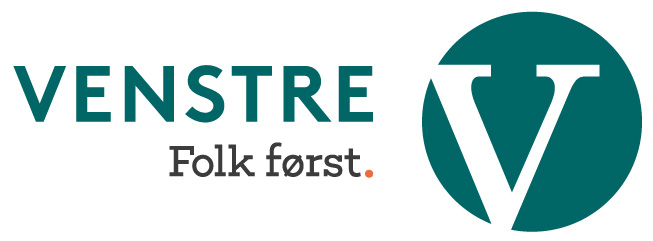 MØTEPLAN HARSTAD VENSTRE 2016Harstad Venstre avholder åpne gruppemøter i forkant av hvert kommunestyremøte, og kombinerer ofte disse møtetidspunktene med temamøter med ulikt fokus. Ta kontakt med leder dersom du har innspill til tema). Styret i Harstad Venstre avholder styremøte i etterkant av enkelte gruppemøter; som hovedregel er også disse møtene åpne. Lørdag 30.januar kl 12.00 Årsmøte, og gruppemøte før kommunestyremøte 4.2Mandag 7.mars kl 19.00 Gruppemøte. Styremøte kl 21.00Mandag 18.april kl 19.00 Gruppemøte. TemamøteMandag 23.mai kl 19.00 Gruppemøte. StyremøteMandag 7.juni kl 19.00 Gruppemøte. Temamøte. SommeravslutningMandag 29.august kl 19.00 Gruppemøte. StyremøteMandag 3.oktober kl 19.00 Gruppemøte. TemamøteMandag 31.oktober kl 19.00 Gruppemøte. StyremøteMandag 21.november kl 19.00 Gruppemøte. TemamøteMandag 5.desember kl 19.00 Gruppemøte. Styremøte.